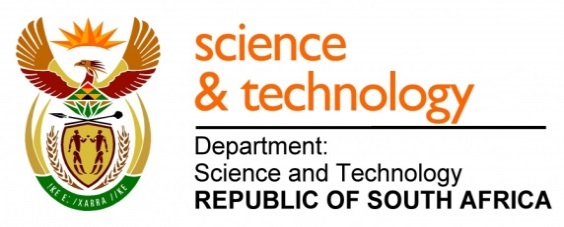 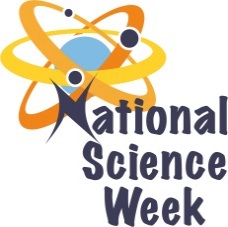 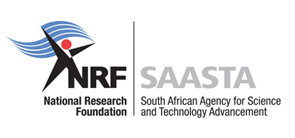 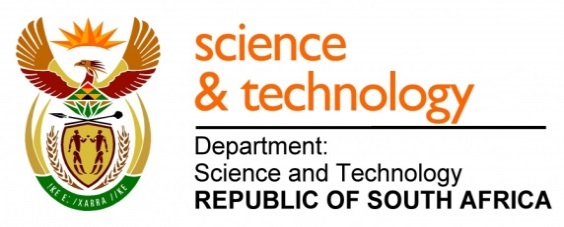 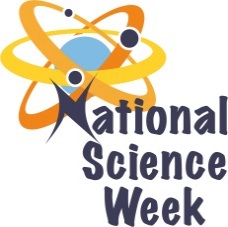 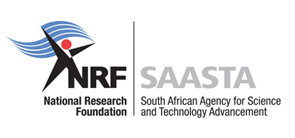 ORGANISATION NAME: 	ORGANISATION NAME: 	ORGANISATION NAME: 	ORGANISATION NAME: 	Nelson Mandela Bay Science & Technology CentreNelson Mandela Bay Science & Technology CentreNelson Mandela Bay Science & Technology CentreNelson Mandela Bay Science & Technology CentreNelson Mandela Bay Science & Technology CentreNelson Mandela Bay Science & Technology CentreCONNECT WITH US ONLINECONNECT WITH US ONLINECONNECT WITH US ONLINETwitter: Twitter: >>>>>CONNECT WITH US ONLINECONNECT WITH US ONLINECONNECT WITH US ONLINEFacebook:Facebook:Nelson Mandela Bay Science & Technology CentreNelson Mandela Bay Science & Technology CentreNelson Mandela Bay Science & Technology CentreNelson Mandela Bay Science & Technology CentreNelson Mandela Bay Science & Technology CentreCONNECT WITH US ONLINECONNECT WITH US ONLINECONNECT WITH US ONLINEWebsite: Website:  Uitenhage Despatch Development Initiative Uitenhage Despatch Development Initiative Uitenhage Despatch Development Initiative Uitenhage Despatch Development Initiative Uitenhage Despatch Development InitiativeDATE OF ACTIVITYDISTRICT WHERE ACTIVITY BEING HELDVENUE WHERE ACTIVITY IS TAKING PLACEACTIVITIES (Provide a short description of the activity)ACTIVITIES (Provide a short description of the activity)ACTIVITIES (Provide a short description of the activity)TARGET AUDIENCETIMESLOTCONTACT PERSONEMAIL ADDRESSPHONE NUMBERBOOKING REQUIRED(YES OR NO)07 August 2017Nelson Mandela Bay MunicipalityNelson Mandela Bay Science & Technology CentreThe learners & educators will be visiting the Nelson Mandela Bay Science & Technology Centre where they will explore and interact with different exhibits on Automotive, Energy & electricity, momentum Biology & life, etc. The visit will include talks by a Stats lecturer and a PhD candidate from Rhodes University. The talks aim to expose the learners to the different career opportunities in STEM focusing more on Chemistry and Statistics.The will learners will also be introduced to the African indigenous strategic game called Mankala and they will have also have the opportunity to explore more about Stats through interactive activities.The learners & educators will be visiting the Nelson Mandela Bay Science & Technology Centre where they will explore and interact with different exhibits on Automotive, Energy & electricity, momentum Biology & life, etc. The visit will include talks by a Stats lecturer and a PhD candidate from Rhodes University. The talks aim to expose the learners to the different career opportunities in STEM focusing more on Chemistry and Statistics.The will learners will also be introduced to the African indigenous strategic game called Mankala and they will have also have the opportunity to explore more about Stats through interactive activities.The learners & educators will be visiting the Nelson Mandela Bay Science & Technology Centre where they will explore and interact with different exhibits on Automotive, Energy & electricity, momentum Biology & life, etc. The visit will include talks by a Stats lecturer and a PhD candidate from Rhodes University. The talks aim to expose the learners to the different career opportunities in STEM focusing more on Chemistry and Statistics.The will learners will also be introduced to the African indigenous strategic game called Mankala and they will have also have the opportunity to explore more about Stats through interactive activities.240 learners & 8 teacher ( grade 9,10 & 11 learners)09:00 – 11:0012:00 – 14:00Noma/Singa041 991 5000singa@uddi.co.zaNoma@uddi.co.zaNoInvited schools only07 August 2017Nelson Mandela Bay MunicipalityBayworld MuseumThe students will be taken on an excursion to the Bayworld Museum where they will explore the different exhibits which focus on the History of Maritime, The history and development of the Xhosa culture, the genealogy and beadwork, exhibits which showcase the cultural practices of the indigenous people of the Bay and many more. The students will also have the opportunity to see the snake part and the oceanarium.The students will be taken on an excursion to the Bayworld Museum where they will explore the different exhibits which focus on the History of Maritime, The history and development of the Xhosa culture, the genealogy and beadwork, exhibits which showcase the cultural practices of the indigenous people of the Bay and many more. The students will also have the opportunity to see the snake part and the oceanarium.The students will be taken on an excursion to the Bayworld Museum where they will explore the different exhibits which focus on the History of Maritime, The history and development of the Xhosa culture, the genealogy and beadwork, exhibits which showcase the cultural practices of the indigenous people of the Bay and many more. The students will also have the opportunity to see the snake part and the oceanarium.60 students10:00 – 13:00Noma/Singa041 991 5000singa@uddi.co.zaNoma@uddi.co.zaInvited students only08 August 2017Sarah Baartman DistrictVukani Primary School & Hankey Primary SchoolThe leaners and educators will be involved in an interactive fun science show, hands-on mathematics activities and chemistry activities. There will also be talks by the Nelson Mandela Bay Science & Technology Team to expose the learners to the different careers in STEM focusing mainly on Biotechnology, Chemistry, environmental science and Mathematics.The leaners and educators will be involved in an interactive fun science show, hands-on mathematics activities and chemistry activities. There will also be talks by the Nelson Mandela Bay Science & Technology Team to expose the learners to the different careers in STEM focusing mainly on Biotechnology, Chemistry, environmental science and Mathematics.The leaners and educators will be involved in an interactive fun science show, hands-on mathematics activities and chemistry activities. There will also be talks by the Nelson Mandela Bay Science & Technology Team to expose the learners to the different careers in STEM focusing mainly on Biotechnology, Chemistry, environmental science and Mathematics.200 leaners and 10 educators09:00 – 11:0012:00 – 14:00Noma/Singa041 991 5000singa@uddi.co.zaNoma@uddi.co.zaInvited schools only08 August 2017Nelson Mandela Bay MunicipalityThe learners and parents will be taken on an excursion to the Bayworld Museum where they will explore the different exhibits which focus on the History of Maritime, The history and development of the Xhosa culture, the genealogy and beadwork, exhibits which showcase the cultural practices of the indigenous people of the Bay and many more. The learners and parents will also have the opportunity to see the snakeThe learners and parents will be taken on an excursion to the Bayworld Museum where they will explore the different exhibits which focus on the History of Maritime, The history and development of the Xhosa culture, the genealogy and beadwork, exhibits which showcase the cultural practices of the indigenous people of the Bay and many more. The learners and parents will also have the opportunity to see the snakeThe learners and parents will be taken on an excursion to the Bayworld Museum where they will explore the different exhibits which focus on the History of Maritime, The history and development of the Xhosa culture, the genealogy and beadwork, exhibits which showcase the cultural practices of the indigenous people of the Bay and many more. The learners and parents will also have the opportunity to see the snake60 learners and 60 parents (grade 6, 7 leaners)10:00 – 13:00Noma/Singa041 991 5000singa@uddi.co.zaNoma@uddi.co.zaInvited learners & parents only10 August 2017Nelson Mandela Bay MunicipalityNelson Mandela Bay Science & Technology CentreThe learners & educators will be visiting the Nelson Mandela Bay Science & Technology Centre where they will explore and interact with different exhibits on Automotive, Energy & electricity, momentum Biology & life, etc. The visit will include talks by a Pharmacy lecturer from Rhodes University and a postgraduate student from NMMU and an NMBSC staff. The talks aim to expose the learners to the different career opportunities in STEM focusing more on Pharmacy, Chemistry and Biotechnology.The learners & teachers will also have an opportunity to do a hands-on interactive pharmacy, chemistry and biotechnology experiments.The learners & educators will be visiting the Nelson Mandela Bay Science & Technology Centre where they will explore and interact with different exhibits on Automotive, Energy & electricity, momentum Biology & life, etc. The visit will include talks by a Pharmacy lecturer from Rhodes University and a postgraduate student from NMMU and an NMBSC staff. The talks aim to expose the learners to the different career opportunities in STEM focusing more on Pharmacy, Chemistry and Biotechnology.The learners & teachers will also have an opportunity to do a hands-on interactive pharmacy, chemistry and biotechnology experiments.The learners & educators will be visiting the Nelson Mandela Bay Science & Technology Centre where they will explore and interact with different exhibits on Automotive, Energy & electricity, momentum Biology & life, etc. The visit will include talks by a Pharmacy lecturer from Rhodes University and a postgraduate student from NMMU and an NMBSC staff. The talks aim to expose the learners to the different career opportunities in STEM focusing more on Pharmacy, Chemistry and Biotechnology.The learners & teachers will also have an opportunity to do a hands-on interactive pharmacy, chemistry and biotechnology experiments.240 learners and 8 teachers (6,7,9,10,11)09:00 – 11:0012:00 – 14:00Noma/Singa041 991 5000singa@uddi.co.zaNoma@uddi.co.zaInvited schools only11 August 2017Nelson Mandela Bay MunicipalityKwanobuhle Shopping Complex and Lovelife Youth RadioThe Nelson Mandela Bay Science & Technology Centre team will setup an exhibition stall at the Kwanobuhle Shopping Complex, where the public could have the opportunity to interact with the exhibits,  while being exposed to science shows which focus on everyday life concepts. There will also be competitions for the community members. We will also have a slot at the Lovelife youth radio where we will be talking about The National Science Week and the Importance of STEM.The Nelson Mandela Bay Science & Technology Centre team will setup an exhibition stall at the Kwanobuhle Shopping Complex, where the public could have the opportunity to interact with the exhibits,  while being exposed to science shows which focus on everyday life concepts. There will also be competitions for the community members. We will also have a slot at the Lovelife youth radio where we will be talking about The National Science Week and the Importance of STEM.The Nelson Mandela Bay Science & Technology Centre team will setup an exhibition stall at the Kwanobuhle Shopping Complex, where the public could have the opportunity to interact with the exhibits,  while being exposed to science shows which focus on everyday life concepts. There will also be competitions for the community members. We will also have a slot at the Lovelife youth radio where we will be talking about The National Science Week and the Importance of STEM.500 community members10:00 – 15:00Noma/Singa041 991 5000singa@uddi.co.zaNoma@uddi.co.zaNo